It is almost impossible to fire the civil servants, and it is very difficult to bribe them.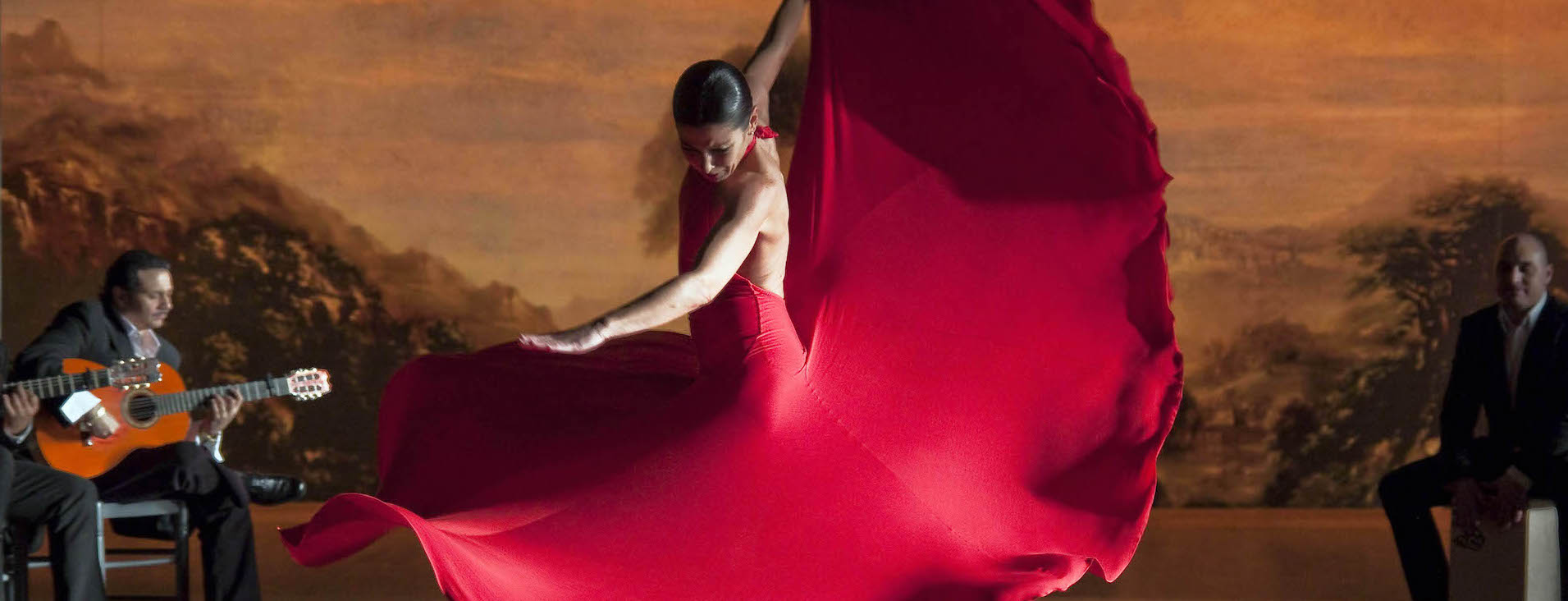 A policemen can fine anyone they want with 600 € without any evidence of a crime.It is difficult to be invited to have a coffee at somebody’s home.The Catalans want to be independent. They also force everybody living there to speak Catalan.The Basque terrorist organization ETA existed between 1959 and 2018. During its almost 60-year-long history it killed roughly 80 000 people.The Madrid region is very rich and managed to save thousands of lives in its nursing homes during the COVID-19 pandemic.The national anthem has no lyrics, and the flag makes many people uneasy.According to the official statistics ―carried out by the CIS, which is the Centre for Sociological Research―, most Spaniards are now in favor of setting up a republic.The state has donated a world heritage site and thousands of monuments and real estate properties to another state and does not want them back.A paella can have meat, fish, or even squid ink, but never any chorizo.The mortality in traffic accidents is not high, and the national transplant system is the world’s best. The southern region of Andalusia has a remarkably good network of public daycare centers, partially thanks to the EU funds. 